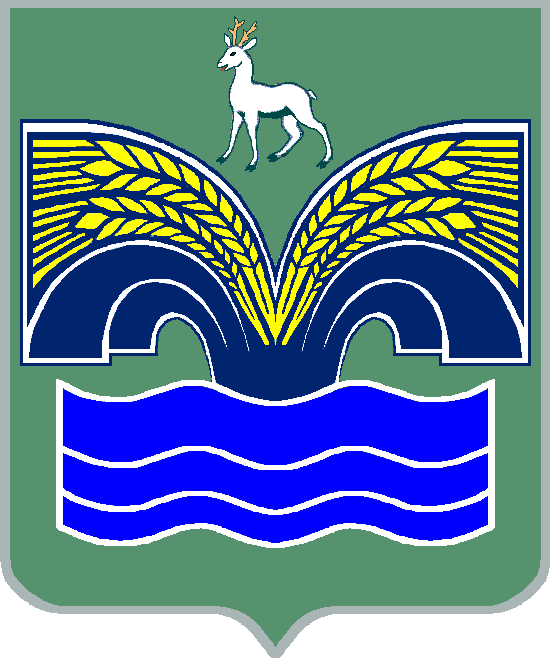 АДМИНИСТРАЦИЯСЕЛЬСКОГО ПОСЕЛЕНИЯ КОММУНАРСКИЙ МУНИЦИПАЛЬНОГО РАЙОНА КРАСНОЯРСКИЙСАМАРСКОЙ ОБЛАСТИРАСПОРЯЖЕНИЕот 28 октября 2020 года № 37Об утверждении перечня ключевых показателей эффективности функционирования в администрации сельского поселения Коммунарский муниципального района Красноярский Самарской области антимонопольного комплаенса на 2021 годВ соответствии с пунктом 3 части 4 статьи 36 Федерального закона от 06.10.2003 № 131-ФЗ «Об общих принципах организации местного самоуправления в Российской Федерации», пунктом 5 статьи 46 Устава сельского поселения Коммунарский муниципального района Красноярский Самарской области, принятого решением Собрания представителей сельского поселения Коммунарский  муниципального района Красноярский Самарской области от 13.07.2015 № 38, пунктом 6 Положения об антимонопольном комплаенсе в администрации сельского поселения Коммунарский  муниципального района Красноярский Самарской области, утвержденного постановлением администрации сельского поселения Коммунарский муниципального района Красноярский Самарской области от 12.02.2020 №11,1. Утвердить прилагаемый перечень ключевых показателей эффективности функционирования в администрации сельского поселения Коммунарский муниципального района Красноярский Самарской области  антимонопольного комплаенса  на 2021 год.2. Муниципальным служащим администрации сельского поселения Коммунарский муниципального района Красноярский Самарской области обеспечить достижение ключевых показателей эффективности функционирования в администрации сельского поселения Коммунарский муниципального района Красноярский Самарской области антимонопольного комплаенса.4. Опубликовать настоящее распоряжение в газете «Красноярский вестник» и на официальном сайте администрации муниципального района Красноярский Самарской области в сети Интернет.5. Настоящее распоряжение вступает в силу со дня его подписания.6. Контроль за исполнением настоящего распоряжения оставляю за собой.Глава сельского поселения КоммунарскийМуниципального района Красноярский Самарской области					                       В.С.ВолгушевУТВЕРЖДЕН  распоряжением администрации сельского поселения Коммунарский муниципального районаКрасноярский Самарской областиот 28.10.2020 № 37Перечень ключевых показателей эффективности функционирования в администрации сельского поселения Коммунарский муниципального района Красноярский Самарской области антимонопольного комплаенса на 2021 годНаименование показателяЦелевое значение на 2021 годМетодика расчетаДля администрации сельского поселенияКоммунарскиймуниципального района Красноярский Самарской области Для администрации сельского поселенияКоммунарскиймуниципального района Красноярский Самарской области Для администрации сельского поселенияКоммунарскиймуниципального района Красноярский Самарской области Коэффициент снижения количества нарушений антимонопольного законодательства со стороны администрации сельского поселения Коммунарский муниципального района Красноярский Самарской области (далее– Администрация), единиц1Показатель рассчитывается по формуле:КСН =, где: КСН – коэффициент снижения количества нарушений антимонопольного законодательства со стороны  Администрации по сравнению с 2018 годом;КН2018 – количество нарушений антимонопольного законодательства со стороны Администрации в 2018 году;КНоп – количество нарушений антимонопольного законодательства со стороны Администрации в отчетном периодеДоля нормативных правовых актов Администрации, в которых антимонопольным органом выявлены риски нарушения антимонопольного законодательства, процентовПоказатель рассчитывается по формуле:Днпа= , где:Днпа – доля нормативных правовых актов Администрации, в которых антимонопольным органом выявлены риски нарушения антимонопольного законодательства;Кнпа – количество нормативных правовых актов Администрации, в которых антимонопольным органом выявлены риски нарушения антимонопольного законодательства (в отчетном периоде);КНоп – количество нормативных правовых актов Администрации, в которых антимонопольным органом выявлены нарушения антимонопольного законодательства (в отчетном периоде)Доля сотрудников Администрации, с которыми были проведены обучающие мероприятия по антимонопольному законодательству и антимонопольному комплаенсу, процентов5Показатель рассчитывается по формуле:ДСо=  , где:ДСо– доля сотрудников Администрации, с которыми были проведены обучающие мероприятия по антимонопольному законодательству и антимонопольному комплаенсу;КСо – количество сотрудников Администрации, с которыми были проведены обучающие мероприятия по антимонопольному законодательству и антимонопольному комплаенсу;КСобщ – общее количество сотрудников Администрации, чьи должностные обязанности предусматривают выполнение функций, связанных с рисками нарушения антимонопольного законодательства.